BALVU NOVADA PAŠVALDĪBA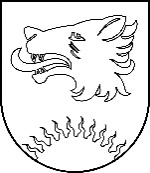 BALVU NOVADA DOMEBalvosPIELIKUMSBalvu novada domes2023.gada 23.novembralēmumam (prot. Nr.___, ___.§)Paskaidrojuma rakstspar Balvu novada domes 2023.gada 23.novembra saistošo noteikumu Nr.____/2023 “Grozījums Balvu novada domes 2022.gada 28.jūlija saistošajos noteikumos Nr.24/2022 “Par reklāmu, priekšvēlēšanu aģitācijas materiālu un citu informatīvo materiālu izvietošanu Balvu novadā”” projektuDomes priekšsēdētājs							          S.MaksimovsReģ.Nr 90009115622., Bērzpils iela 1A, Balvi, Balvu novads, LV-4501, tālrunis +371 64522453, e-pasts: dome@balvi.lvPaskaidrojuma raksta sadaļaNorādāmā informācija Mērķis un nepieciešamības pamatojums  	Balvu novada dome 2022.gada 28.jūlijā pieņēma saistošos noteikumus Nr.24/2022 “Par reklāmu, priekšvēlēšanu aģitācijas materiālu un citu informatīvo materiālu izvietošanu Balvu novadā”. Saistošo noteikumu izdošanas tiesiskajā pamatojumā ir minēts likuma "Par pašvaldībām" 43. panta pirmās daļas 7. punkts. 2023.gada 1.janvārī likums “Par pašvaldībām” zaudēja spēku. Līdz ar to, atbilstoši jaunā Pašvaldību likuma Pārejas noteikumu 6.punktā noteiktajam, saistošie noteikumi, kuru izdošanas pamatojums ir kāds no likuma “Par pašvaldībām” pants, ir piemērojami ne ilgāk kā līdz 2024. gada 30. jūnijam ciktāl tie nav pretrunā ar Pašvaldību likumu.	Ņemot vērā minēto, ir nepieciešams mainīt saistošo noteikumu Nr.24/2022 “Par reklāmu, priekšvēlēšanu aģitācijas materiālu un citu informatīvo materiālu izvietošanu Balvu novadā” izdošanas tiesisko pamatojumu atbilstoši spēkā esošajai likumdošanai. Spēku zaudējusī norma nosaka, ka dome ir tiesīga izdot saistošus noteikumus, paredzot administratīvo atbildību par to pārkāpšanu, ja tas nav paredzēts likumos par reklāmas materiālu, izkārtņu, sludinājumu un citu informatīvo materiālu izvietošanu publiskās vietās. Jaunajā Pašvaldību likumā arī ir līdzīga satura norma. Tā ir 45.panta otrās daļas 4.punkts, pilnvaro pašvaldību paredzēt administratīvos sodus par saistošo noteikumu pārkāpšanu, ja likumos nav noteikts citādi, par reklāmas un informatīvo materiālu izvietošanu publiskās vietās un vietās, kas vērstas pret publisku vietu.	Pēc satura abas minētas normas ir līdzīgas. Pašvaldību likumā iekļautā norma neierobežo pašvaldības tiesības, ko paredzēja spēku zaudējušā likuma “Par pašvaldībām”. Jaunā norma pat paplašina pašvaldības tiesības attiecība uz saistošo noteikumu izdošanu attiecībā uz reklāmu un citu informatīvu materiālu izvietošanu. Ņemot to vērā, saistošo noteikumu izdošanas tiesiskajā pamatojumā minēto likuma “Par pašvaldībām” normu var aizstāt ar Pašvaldību likuma 45.panta otrās daļas 4.punktu, un nav nepieciešamas izmaiņas grozāmo saistošo noteikumu saturā. 	Šo saistošo noteikumu izdošanas mērķis ir nodrošināt  2022.gada 24.novembra saistošo noteikumu Nr.24/2022 Nr.24/2022 “Par reklāmu, priekšvēlēšanu aģitācijas materiālu un citu informatīvo materiālu izvietošanu Balvu novadā”  atbilstību likumam.Fiskālā ietekme uz pašvaldības budžetu Nav ietekmes.Sociālā ietekme, ietekme uz vidi, iedzīvotāju veselību, uzņēmējdarbības vidi pašvaldības teritorijā, kā arī plānotā regulējuma ietekme uz konkurenci Nav ietekmes.Ietekme uz administratīvajām procedūrām un to izmaksām Nav ietekmes.Ietekme uz pašvaldības funkcijām un cilvēkresursiem Nav ietekmes.Informācija par izpildes nodrošināšanu Izpildi nodrošina Balvu novada Būvvalde.Prasību un izmaksu samērīgums pret ieguvumiem, ko sniedz mērķa sasniegšana Nav ietekmes.Izstrādes gaitā veiktās konsultācijas ar privātpersonām un institūcijām 	Konsultācijas ar sabiedrības pārstāvjiem saistošo noteikumu izstrādes procesā nav notikušas. Konsultācijas ir notikušas ar Balvu novada Būvvaldi.	Atbilstoši Pašvaldību likuma 46.panta trešajā daļā noteiktajam, saistošo noteikumu projekts tika publicēts Balvu novada pašvaldības oficiālajā tīmekļvietnē divas nedēļas (no 2023.gada ___.oktobra līdz 2023.gada ___.novembrim).